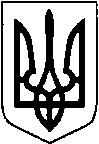 ГУМАНІТАРНИЙ ВІДДІЛГОРОДИЩЕНСЬКОЇ СІЛЬСЬКОЇ РАДИНАКАЗ10 грудня 2021 року                      с. Городище                                              № 20Про підсумки територіального етапу обласного конкурсу «Новорічна композиція»	Відповідно до Положення про обласний конкурс «Новорічна композиція», затвердженого наказом управління освіти, науки та молоді облдержадміністрації від 09.12.2021 року № 663, зареєстрованого в Головному територіальному управління юстиції у Волинській області від 13.12.2019 року № 61/1815, на виконання наказу гуманітарного відділу Городищенської сільської ради від 15.11.2021 року № 12 «Про проведення територіального етапу обласного конкурсу «Новорічна композиція», з метою екологічного, природоохоронного та естетичного виховання учнівської молоді, залучення до збереження від вирубок дерев хвойних порід і поширення досвіду цієї діяльності серед молоді, формування практичних умінь і навичок з виготовлення новорічно-різдвяних композицій гуманітарним відділом Городищенської сільської ради підведено підсумки територіального етапу Конкурсу.	На захід було представлено 40 конкурсних робіт у 8 номінаціях.	Цікаві та змістовні роботи подали колективи Городищенського та Угринівського ЗЗСО, Шклинського, Чаруківського та Сенкевичівського ліцеїв.	Журі відмітило розвиток творчої ініціативи та пізнавальної діяльності,  формування практичних умінь, навичок дітей та учнівської молоді із виготовлення композицій, які символізують і відображають новорічно-різдвяну тематику.	На підставі рішення журіНАКАЗУЮ:1. Визначити переможцями територіального етапу обласного конкурсу «Новорічна композиція» та нагородити дипломами гуманітарного відділу Городищенської сільської ради учнівські колективи закладів загальної середньої освіти Городищенської громади у номінаціях:«Стилізована ялинка»- І місце:	учні 2 класу Чаруківського ліцею, за роботу «Новорічна красуня» (керівник Валентина Талимончук);	учні 7 класу Городищенського ЗЗСО І-ІІІ ступенів, за роботу «Новорічне диво» (керівник Тетяна Ковальчук);- ІІ місце:	Лілія Гаць, учениця 9 класу Шклинського ліцею, за роботу «Топотушка» (керівник Тетяна Міндюк);- ІІІ місце:	Анджеліка Завиднюк, учениця 3 класу Угринівського ЗЗСО І-ІІІ ступенів, за роботу «Новорічна красуня» (керівник Марія Собко);	Іван Кеска, учень 5 класу Сенкевичівського ліцею, за роботу «Зимова казка» (керівник Тетяна Шульга).«Новорічний букет»- І місце:	Вікторія Гордійчук, учениця 7 класу Городищенського ЗЗСО І-ІІІ ступенів, за роботу «Зимова феєрія» (керівник Андрій Смаль);- ІІ місце:	Степан Собко, учень І класу Шклинського ліцею, за роботу «Букет» (керівник Наталія Романюк);- ІІІ місце:	учні 11 класу Чаруківського ліцею, за роботу «Аромат Різдва» (керівник Юлія Головій).«Новорічна композиція»- І місце:	учні 5 класу Городищенського ЗЗСО І-ІІІ ступенів, за роботу «Казковий ліс» (керівник Тетяна Галашевська);Вікторія Кундля та Юлія Мельничук, учениці 10 та 11 класів Угринівського ЗЗСО І-ІІІ ступенів, за роботу «На порозі Новий рік» (керівник Катерина Голота);- ІІ місце:Милана Тиха, учениця 6 класу Чаруківського ліцею, за роботу «Зимова казка» (керівник Таїна Узій);	- ІІІ місце:		Степан Кривенький, учень 7 класу Шклинського ліецю, за роботу «На годиннику 12» (керівник Тетяна Міндюк);	вихованці гуртка «Веселкове розмаїття», учні 5-8 класів Городищенського ЗЗСО І-ІІІ ступенів, за роботу «Підсвічник» (керівник Тетяна Ковальчук). «Новорічний вінок»- І місце:	Олена Наконечна, учениця 6 класу Шклинського ліцею, за роботу «Вінок» (керівник Тетяна Міндюк);- ІІ місце: 	Ярослав Ковальчук, учень 2 класу Городищенського ЗЗСО І-ІІІ ступенів, за роботу «Новорічні брязкальця» (керівник Віра Каленюк);- ІІІ місце:	Тетяна Філіпчук, учениця 5 класу Чаруківського ліцею, за роботу «Незабаром Новий рік переступить твій поріг» (керівник Ірина Дацюк).«Сюжетна композиція»- І місце:	Наталія Мельничук та Сергій Мельничук, учні 3 та 5 класів Угринівського ЗЗСО І-ІІІ ступенів, за роботу «В очікуванні дива» (керівник Тетяна Мельничук);- ІІ місце:	учні 1-4 класів Сенкевичівського ліцею, за роботу «Різдвяний вертеп» (керівники: Олена Чоп, Жанна Нижник, Олена Редчук, Неля Євтушик);- ІІІ місце:	Марія Логвін, учениця 4 класу Шклинського ліцею, за роботу «В очікуванні дива» (керівник Майя Росовська).«Новорічний подарунок»- І місце:	учні 10 класу Чаруківського ліцею, за роботу «Різдвяне диво» (керівник Наталія Сковорода);- ІІ місце: 	Анна Ліштван, учениця 3 класу Городищенського ЗЗСО І-ІІІ ступенів, за роботу «Ялинка-топотушка» (керівник Валентина Байбула);- ІІІ місце:	Юліана Мешко, учениця 6 класу Угринівського ЗЗСО І-ІІІ ступенів, за роботу «Різдвяний місяць» (керівник Катерина Мартинович).«Український сувенір»- І місце:	учні 8 класу Чаруківського ліцею, за роботу «Дідух – різдвяний дух» (керівник Ірина Гнатюк);- ІІ місце: 	Олександра Щерба, учениця 4 класу Угринівського ЗЗСО І-ІІІ ступенів, за роботу «Ангел-оберіг» (керівник Марія Собко);	Ілля Гарасимюк, учень 2 класу Шклинського ліцею, за роботу «Місяць» (керівник Ольга Вінчук);- ІІІ місце:Вікторія Савич, учениця 7 класу Сенкевичівського ліцею, за роботу «Ялинковий дзвін» (керівник Тетяна Шульга);Артем Найчук, учень 1 класу Городищенського ЗЗСО І-ІІІ ступенів, за роботу «Феєричне шоу» (керівник Галина Рудь).2. Оголосити подяки за участь у Конкурсі учнівським колективам закладів загальної середньої освіти Городищенської громади:- Олександрі Логвін, учениці 8 класу Шклинського ліцею, за роботу «Гостинці» у номінації «Новорічний подарунок» (керівник Тетяна Міндюк);- Катерині Макаренко та Олександрі Вітюк, ученицям 9 класу Чаруківського ліцею, за роботу «Зима дивує нас красою» у номінації «Новорічна картина» (керівник Маріанна Лабнюк);- Святославу Калитюку, учню 5 класу Чаруківського ліцею, за роботу «Затишок різдвяної домівки» у номінації «Сюжетна композиція» (керівник Ірина Дацюк);- Уляні Свиріпі, учениці 4 класу Городищенського ЗЗСО І-ІІІ ступенів, за роботу «Цукерковий світ» у номінації «Новорічна картина» (керівник Раїса Сидорчук);- Анастасії Наумчук, учениці 3 класу Городищенського ЗЗСО І-ІІІ ступенів, за роботу «Новорічний ангел» у номінації «Сюжетна композиція» (керівник Валентина Байбула);- учнівському колективу Колодеженського ліцею за представлені новорічно-різдвяні роботи на конкурс «Новорічна композиція» (керівник Тетяна Богдан).3. Головному спеціалісту гуманітарного відділу Галині Бакош до 15 грудня подати заявку на участь команди Городищенської ТГ (роботи, котрі здобули І місця) в обласному конкурсі «Новорічна композиція».4. Керівникам закладів загальної середньої освіти: 4.1. Довести підсумки територіального етапу Конкурсу до відома педагогічних працівників.4.2. Проаналізувати результати територіального етапу Конкурсу та продовжити роботу щодо залучення учнівської молоді до творчості5. Контроль за виконанням цього наказу залишаю за собою.Начальник                                                                                  Тетяна МІНДЮКГалина Бакош